Name of Journal: World Journal of Gastrointestinal OncologyManuscript NO: 65163Manuscript Type: SYSTEMATIC REVIEWSCurrent role of hepatopancreatoduodenectomy for the management of gallbladder cancer and extrahepatic cholangiocarcinoma: A systematic reviewFancellu A et al. HPD for management of biliary cancerAlessandro Fancellu, Valeria Sanna, Giulia Deiana, Chiara Ninniri, Davide Turilli, Teresa Perra, Alberto PorcuAlessandro Fancellu, Giulia Deiana, Chiara Ninniri, Teresa Perra, Alberto Porcu, Department of Medical, Surgical and Experimental Sciences, University of Sassari, Sassari 07100, ItalyValeria Sanna, Unit of Oncology, AOU Sassari, Sassari 07100, ItalyDavide Turilli, Unit of Radiology, AOU Sassari, Sassari 07100, ItalyAuthor contributions: Fancellu A, and Porcu A contributed to this paper with conception and study design, manuscript writing and critical revision; Sanna V contributed with manuscript drafting and critical revision of oncologic outcomes; Deiana G, Ninniri C, and Perra T contributed with literature review and analysis, drafting and critical revision/editing; Turilli D contributed to tables and figures drafting; all authors have read and approved the final manuscript.Corresponding author: Alessandro Fancellu, FACS, MD, PhD, Associate Professor, Department of Medical, Surgical and Experimental Sciences, University of Sassari, V.le San Pietro 43, Sassari 07100, Italy. afancel@uniss.itReceived: March 5, 2021Revised: April 3, 2021Accepted: May 25, 2021Published online: June 15, 2021AbstractBACKGROUNDHepatopancreatoduodenectomy (HPD) is the simultaneous combination of hepatic resection, pancreaticoduodenectomy, and resection of the entire extrahepatic biliary system. HPD is not a universally accepted due to high mortality and morbidity rates, as well as to controversial survival benefits.AIMTo evaluate the current role of HPD for curative treatment of gallbladder cancer (GC) or extrahepatic cholangiocarcinoma (ECC) invading both the hepatic hilum and the intrapancreatic common bile duct.METHODSA systematic literature search using the PubMed, Web of Science, and Scopus databases was performed to identify studies reporting on HPD, using the following keywords: ‘Hepatopancreaticoduodenectomy’, ‘hepatopancreatoduodenectomy’, ‘hepatopancreatectomy’, ‘pancreaticoduodenectomy’, ‘hepatectomy’, ‘hepatic resection’, ‘liver resection’, ‘Whipple procedure’, ‘bile duct cancer’, ‘gallbladder cancer’, and ‘cholangiocarcinoma’.RESULTSThis updated systematic review, focusing on 13 papers published between 2015 and 2020, found that rates of morbidity for HPD has remained high, ranging between 37.0 and 97.4%, while liver failure and pancreatic fistula are the most serious complications. However, perioperative mortality for HPD has decreased compared to initial experiences, and varies between 0% and 26%, although in selected center it is well below 10%. Long term survival outcomes can be achieved in selected patients with R0 resection, although 5–year survival is better for ECC than GC.CONCLUSIONThe present review supports the role of HPD in patients with GC and ECC with horizontal spread involving the hepatic hilum and the intrapancreatic bile duct, provided that it is performed in centers with high experience in hepatobiliary-pancreatic surgery. Extensive use of preoperative portal vein embolization, and preoperative biliary drainage in patients with obstructive jaundice, represent strategies for decreasing the occurrence and severity of postoperative complications. It is advisable to develop internationally-accepted protocols for patient selection, preoperative assessment, operative technique, and perioperative care, in order to better define which patients would benefit from HPD.Key Words: Hepatopancreatoduodenectomy; Extrahepatic cholangiocarcinoma; Gallbladder cancer; Survival; Morbidity; Mortality©The Author(s) 2021. Published by Baishideng Publishing Group Inc. All rights reserved. Citation: Fancellu A, Sanna V, Deiana G, Ninniri C, Turilli D, Perra T, Porcu A. Current role of hepatopancreatoduodenectomy for the management of gallbladder cancer and extrahepatic cholangiocarcinoma: A systematic review. World J Gastrointest Oncol 2021; 13(6): 625-637URL: https://www.wjgnet.com/1948-5204/full/v13/i6/625.htm  DOI: https://dx.doi.org/10.4251/wjgo.v13.i6.625Core Tip: Hepatopancreatoduodenectomy (HPD) is a complex operation that may achieve curative treatment for selected patients with locally advanced gallbladder cancer and extrahepatic cholangiocarcinoma. However, it represents a surgical procedure with high morbidity and mortality rates, that should be performed in centers with high experience in hepatobiliary-pancreatic surgery. Internationally-accepted protocols on selection criteria, preoperative assessment, operative technique, perioperative care, are needed in order to better define which patients would benefit from HPD.INTRODUCTIONGallbladder cancer (GC) and extrahepatic cholangiocarcinoma (ECC) are tumours with dismal prognosis. Resection provides the only chance of cure, although this kind of surgery is technically challenging due to the complexity of biliary and vascular anatomy of the hepatobiliary-pancreatic region, and the necessity to perform extended hepatic resection[1-4]. In general, biliary cancers have various modes of local extension, including a ‘horizontal spread’ involving the entire extrahepatic biliary tree. Hepatopancreatoduodenectomy (HPD) is the simultaneous combination of hepatic resection, pancreaticoduodenectomy (PD), and resection of the entire extrahepatic biliary system that has been used for curative treatment of selected patients with GC and ECC invading both the hepatic hilum and the intrapancreatic common bile duct, historically considered as unresectable tumours[1]. The combination in the same operation of hepatic resection and PD, both of which belong to the category of major surgical oncology procedures, has known a limited spread due to high mortality and morbidity rates registered in the initial experiences, as well as to controversial survival benefits. A systematic review of safety and efficacy of HPD for biliary cancer published in 2015 from Zhou et al[5] just found 18 studies including 397 patients.To date, HPD is not universally recognized as a surgical option in patients with locally advanced GC and ECC. However, although it remains a debated surgical operation currently performed in few centers with high expertise in hepatobiliary-pancreatic surgery, perioperative mortality has gradually decreased and encouraging survival outcomes have been observed in recent years. Drawing on a recent case of HPD carried out at our institution (illustrated in Figure 1), the present paper aims to make a review of new insights on the use of this surgical intervention, focusing on current indications, mortality, morbidity, and survival outcomes of patients who received HPD for GC or ECC.Historical perspectiveHPD was described for the first time in 1974 from Kasumi et al[6], for treatment of a patient with GC involving the duodenum. The patient overcame the operation but died for cancer recurrence 5 months later. Subsequently, Takasaki et al[7], described 5 cases of extended right lobectomy combined with PD for gallbladder carcinoma. During the 80es and the 90es, HPD was performed in some institutions in Japan mostly for advanced GC and ECC, with reported high mortality and morbidity rates, and poor survival outcomes. In general, it should be recognized that Japanese surgeons have contributed significantly to the evolution of extended surgery for hepatobiliary-pancreatic malignancies[1,2]. Since the results of those procedures had been published essentially in Japanese journals, HPD had for years limited diffusion in the rest of the world[2]. It was not until the start of the 2000's that limited patient series on the use of that procedure were published also from American, European, and Asian institutions other than Japanese ones[8-11]. Looking at review articles, two main papers reported on the results of HPD published until the year 2015[1,5]. The appearance in the literature of new cohort studies in the last six years partially prompted the present review (Table 1). MATERIALS AND METHODSLiterature search and review designA systematic literature search using the PubMed, Web of Science, and Scopus databases was performed in January 2021 to identify studies in English reporting on HPD during the time-frame 2015-2020, with the aim of focusing on the most recent insights in the use of this complex procedure. The following keywords were used and combined for the search: ‘Hepatopancreaticoduodenectomy’, ‘hepatopancreatoduodenectomy’, ‘hepatopancreatectomy’, ‘pancreaticoduodenectomy’, ‘hepatectomy’, ‘hepatic resection’, ‘liver resection’, ‘Whipple procedure’, ‘bile duct cancer’, ‘gallbladder cancer’, and ‘cholangiocarcinoma’. Reference lists were searched manually to identify further studies. To be included in the present review, the articles had to report on at least 10 cases of HPD intended as simultaneous hepatic resection and PD. Case reports, small case-series, and articles in which HPD was not used for biliary cancer were excluded. The flowchart of the study search and selection in this review was reported in Figure 2.Statistical analysis In contrast to classic meta-analyses, the outcomes were defined as the percentages of outcomes of interest without comparison (morbidity and mortality) in cohorts of patients receiving HPD for GC or ECC. Overall proportions can be estimated from the weighted mean of percentages measured in each study. The weight in this case is derived from the number of subjects included in the studies (resumed in Table 1) out of the total number of subjects in all studies, which is inverse of the variance in the classic meta-analyses. RESULTSCurrent indications for HPD At the time of this review, a total of 13 studies were found in which HPD was used for treatment of either GC or ECC. HPD represents the only curative treatment for GC and ECC (the latter also known as ‘Klatskin tumour’, or ‘hilar cholangiocarcinoma’ or ‘peri-hilar cholangiocarcinoma’), having extensive horizontal tumor spread with infiltration of the hepatic hilum and the intrapancreatic bile duct, due to the tissue invasion via the lymphatics and perineural spaces[3,4]. While CG and ECC represent the main indication for HPD, in a minority of cases this surgical approach has been used also in patients having benign disease, liver cancer, neuroendocrine tumours (especially pancreatic neuroendocrine tumor metastatic to the liver) and other malignancies[8,9,12-14]. However, for the purposes of this study, survival outcomes of HPD only for the treatment of GC and ECC were considered.Surgical considerationsHPD undoubtedly represents the most complex operation in the hepatobiliary-pancreatic region, and to date still remains a controversial procedure[5,9]. In the majority of cases, HPD includes a major hepatic resection (at least three Coinaud’s segments), being right hepatectomy with simultaneous PD the most common combination in HPD[1,8,15]. Usually, also the segment I is included in the liver resection during HPD in order to increase the rate of R0 resection, especially in cases of ECC of Bismuth-Corlette type III–IV extending to the pancreato-duodenum, since the caudate lobe is involved by tumour[3,10]. Segmental hepatic resection or metastasectomy associated to PD (like in cases of PD for neuroendocrine tumours with limited hepatic metastases), or PD associated to hepatic resection without extirpation of the hilar bile duct (like in cases of GC with retropancreatic lymph node involvement) should not be considered as pure HPD. In fact, genuine HPD consists in removal of the entire extrahepatic biliary system with the adjacent liver and the pancreatoduodenum[1]. Also a two-stage procedure in which the pancreatic and liver resections were performed at two different occasions not separated more than 2 months in time, can be barely defined as pure HPD[10].Variations in surgical steps of HPD have been described. Nonetheless, meticulous preparation of the hepatic inflow vessels represents the first step, in order to achieve preservation of the future liver remnant after hepatic resection. Usually, pylorus-preserving (or subtotal stomach-preserving) PD precedes the hepatic resection, and the tumor is removed en bloc by HPD[1,8]. A frozen section histologic examination at the proximal bile duct margin and distal ductal stump is performed like in standard PD. Clearance of the lymph nodes of the hepatoduodenal ligament and pancreaticoduodenal region is necessary in all cases. Reconstruction of the digestive tract is carried out with a Roux-en-Y jejunal limb. Other authors prefer a ‘liver first’ approach for HPD, in which liver transection precedes PD, because this method may facilitate a curability assessment of the liver side, especially when doubts exist about the proximal extension of the tumour, allowing for an extended hepatectomy to be planned[12,16,17].To note, reconstruction of the portal vein or hepatic artery or both is required in 20%–30% of cases during HPD[18]. Vascular resection/reconstruction during PD or hepatic resection is a complex procedure performed in centers with expertise in hepatobiliary-pancreatic surgery. In particular, venous resection has increased the number of resectable patients with pancreatic cancer[19]. Infiltration of the portal-mesenteric axis is no longer a contraindication for PD, and portal resection/reconstruction can be effectively carried out with direct suture, or using autologous or synthetic graft. The results of a recent meta-analysis demonstrated that PD plus venous resection has inferior survival outcomes and higher 30-d mortality when compared with standard PD, nonetheless that operation can obtain better survival outcomes when compared to nonoperative treatments in patients with portal-mesenteric invasion from pancreatic head adenocarcinoma[19]. For extension, venous resection has been used when necessary also during HPD[10,14]. On the other hand, the role arterial resection in surgical treatment of pancreatic and bile duct cancer remains controversial, although the prognostic value of hepatectomy with simultaneous resections of the portal vein and hepatic artery in patients with advanced ECC has been reported by some authors[2]. In this regard, Fukami et al[15] and Ota et al[20] performed HPD with hepatic artery resection/reconstruction (the so-called hepato-ligamento-pancreatoduodenectomy) in patients with ECC having macroscopic hepatoduodenal ligament invasion. Fukama e al did not observe any significant difference in 2-year survival between the patients with (12) and without (26) hepatic artery resection (P = 0.465). The same authors advised against the use of that procedure for GC[15]. Ideally, such a complex operation like HPD should be carefully planned preoperatively, taking into account the risk/benefit balance. In the European experience described by D’souza et al[10], in 46% of the patients, the decision to perform HPD was taken intraoperatively, while in the series from Aoki et al[21] the operative procedure was switched to an HPD in 25% of cases. Not surprisingly, intraoperative switch to HPD has been associated to a decreased recurrence-free survival.Mortality and morbidityHBP is a skill-demanding procedure with high morbidity and mortality rates. In the review of Zhou et al[5], the perioperative mortality associated to HPD was 10.3%. However, recent studies published between 2015 and 2020 showed significant differences among Eastern and Western countries, also reflecting the existing differences in mortality rates (12% vs 3%) after resection of ECC without HPD[10] (Table 2).In a recent study investigating the safety-related outcomes of hepatobiliary-pancreatic surgeries performed in Japan after establishment of the ‘Japanese Society of Hepato-Biliary-Pancreatic Surgery board certification system for expert surgeons’, a mortality rate of 7.6% for HPD was registered[22]. Higher mortality rates for HPD were observed in United States (18.2%), Brasil (34.2%), and Europe (15%)[8,10,13,23]. However, it should be recognized that rates of mortality in selected centers from Japan were well below 5%. In fact, recent reports documented a mortality of 2.4%[24] or even no mortality in patients who underwent HPD for GC or ECC[14,21].The morbidity rates associated to HPD were historically around 80%[5]. The largest single center report of 85 HPD cases for cholangiocarcinoma at the University of Nagoya published in 2012 found a high morbidity (76% of patients with Clavien-Dindo 3 or higher complications), in spite of considerable low operative mortality (2.4%)[24]. Similar results were reported from Utsumi et al[14] in a study on 17 patients, where morbidity rate was 88.3% and mortality rate 0%. D’souza et al[10] found postoperative complications Clavien-Dindo 3–4 in 50% of patients, with a higher rate in patients with ECC (63%) than in those with GC (35%). Welch et al[9], in their study promoted from the American College of Surgeons-National Surgical Quality Improvement Program, reported an overall morbidity and mortality for HPD of 87% and 26%, respectively. To note, morbidity and mortality rates were significantly higher when compared to both major hepatectomy (51% and 7.6%) and PD (52% and 1.4%), respectively (Table 2).Hepatic failure, pancreatic fistula, biliary fistula and sepsis are the most common and serious postoperative complications of HPD, and also are important predictors of mortality[5,8,9]. The conspicuous blood losses associated to HPD undoubtedly play an important role in the occurrence of perioperative complications[2]. Interestingly, hepatic failure is the most common cause of perioperative death[5,9], although different definitions of that condition were encountered in the studies. Most HPDs include a major hepatectomy with removal of a large amount of hepatic mass, which exposes to the risk of leaving an insufficient liver remnant. An effective strategy for improving the safety and feasibility of major hepatectomy has become the preoperative portal vein embolization, that induces atrophy of the segments to be resected and compensatory contralateral hypertrophy of the remnant liver[17,23]. Ebata et al[24], among 85 patients receiving HPD, performed preoperative portal vein embolization in 78.8% of cases. In the experience of Fukami et al[15], criteria for preoperative portal vein embolization before HPD were right hepatectomy with a future remnant liver volume less than 40%. In spite of preoperative portal vein embolization, in some cases a desirable future liver remnant cannot be achieved, and volume increases and rapid tumour progression can occur while waiting for surgery. In those cases, HPD including liver parenchymal sparing surgery such as mesohepatectomy or central liver resection, may be used instead of typical major hepatectomy[25,26]. It should be taken into account that postoperative performance of the remnant liver is not only a matter of volume, in fact it is related also to the underlying liver function that need to be assessed with clinical examination, biochemistry, and other liver function tests[3]. The technique of liver partition and portal vein ligation surgery[27], that has been used to rapidly enhance the volume of the liver remnant is associated to considerable mortality and morbidity rates, and has no place in patients candidates to HPD[2,25].According to Shimuzu et al[28], the indications for HPD in patients 70 years or older should be carefully considered, because they may require greater liver remnant volume in order to avoid the occurrence of postoperative liver failure. In the pathogenesis of hepatic failure after HPD, also preoperative hyperbilirubinemia plays an important role[14]. The effects of the biliary stasis on the liver remnant include impaired function of hepatocyte mitochondria, impaired activity of microsomial mixed function oxidase, and in general increased predisposition to endotoxemia[5,29]. The role of preoperative biliary drainage of jaundiced patients scheduled for PD remains questioned[11]. However, authors suggested that biliary drainage may be appropriate before HPD, especially when major hepatectomy is planned[10,11,30,31].Another primary concern in patients undergoing HPD is the occurrence of pancreatic fistula[32-34]. Postoperative pancreatic fistula is associated with other serious complications (especiallly intraabdominal hemorrhage and formation of abscesses) and mortality after PD[10,17,34]. Hepatic hilar clamping during liver resection, that usually follows PD, may induce venous congestion in the remnant pancreas that might facilitate pancreatic fistula formation[15]. To prevent a pancreatic fistula after HPD different methods have been used such external drainage of pancreatic juice by inserting a tube into the main pancreatic duct[35], that can also be followed by second-stage pancreatojejunostomy[36], and wrapping an omental flap around the dissected gastroduodenal artery[17]. Fukami et al[15] routinely employed an external pancreatojejunostomy stent in their series including 38 HPDs. Other possible complications, which can orginate from the combination of heptic resection and PD were delayed gastric emptying, hemorrhage, multi-organ failure, liver abscess, suppurative cholangitis, peritonitis, metabolic acidosis, portal vein thrombosis, sepsis, and hepaticojejunostomy leakage[5,8-10,20]. Some authors have proposed technical variants like ‘pancreatic sparing resection’ during HPD with the aim to reduce mortality and morbidity linked to HPD[11,20], but no conclusions can be drawn at this stage due to the paucity of reports.High body mass index is a known independent risk factor for morbidity after HPD[22]. Since body mass index of Japanese people is lower than Western people, this finding might partially explain the better outcomes observed in Japanese series.A careful patient selection and a multidisciplinary approach are essential issues to limit the occurrence and severity of complications of HPD[37]. An accurate assessment of nutritional status can be useful to stratify the perioperative risk of complications in order to optimize preoperative conditions as much as possible[8]. In summary, from the recent literature one can argue that HPD including simultaneous major hepatic resection and PD remains an intervention with a high risk of complications, although low perioperative mortality rates can be reached in insitutions with high expertise. Centralization in centers of excellence of patients who can benefit from HPD may be a strategy to improve outcomes[9,38]. Survival outcomesWhile patients with GC and ECC have in general a poor prognosis, long survival outcomes can be achieved in selected patients with R0 resection, since it has been demonstrated that negative margin is the most prognostic factor influencing long term survival after resection[11]. HPD carried out with curative intent with free margins has been reported to obtain acceptable survival outcomes, although important differences exist between GC and ECC, having the former a worst prognosis. For that reason, some authors have underscored that HPD can be considered an acceptable option for ECC, but have questioned its utility in patients with GC[1,2]. In fact, some authors underscored that no patients who received HPD for advanced GC survived after 5 years in their experience[39,40]. On the contrary, Mizuno et al among 38 patients with GC submitted to HPD reported a 5-year survival of 11%[37] . To note, two study reported comparable survival between patients who underwent HPD for GD or ECC[21,41]. In general, advancement in multimodality treatment of biliary cancer has led to improvement in survival after HPD in both GC and ECC in the last ten years. Zhou et al[5] in a review including studies published until 2014, reported that the 5-year overall survival in patients who underwent HPD with R0 resection ranged between 18% and 68.8% (median 51.3%), while it was 0% in those with R1 or R2 resection. The median 5-year survival rate of patients receiving HPD was 33% and 10.4% for patients with ECC and GC, respectively. In another review from Ebata et al[1], including the studies published between 2000 and 2013, the 5-year survival rates were 12%-64% for ECC and 0%-25% for GC[1]. It is important to look with attention at more recent cohort studies on HPD, in that better survival outcomes were observed. In a multicenter study from Europe published in 2019, 3-year overall survival after HPD was cholangiocarcinoma 80% for ECC and 30% for GC (P = 0.018). The authors argued that more advanced T-stage for the GC might partially explain the worse survival[10]. Fukami et al[15] observed a 2-year overall survival of 71% and 39%, with a median survival time 42.3 and 13,5 months (P = 0.465) between patients with GC and ECC who underwent HPD plus hepatic artery resection and HPD without hepatic artery resection, respectively. The survival of the patients with CG was significantly worse than patients with ECC (P = 0.001). One of the most important reports on the use of HPD for advanced ECC was that form the Shinshu University (Japan) on 37 consecutive patients. The 1-, 3-, and 5-year overall survival rates were 83%, 48%, and 37%, respectively. Interestingly, in patients with R0 resection, 5-year overall survival was comparable between patients who had undergone major HPD and major hepatectomy alone (41% vs 40%)[28]. The survival outcomes of papers published in the time frame 2015-2020 were resumed in Table 3.In summary, recent reports have noted good survival results, provided that R0 resection was achieved, although survival for GC remains worse than that for ECC.Prognostic factors in patients with biliary cancer undergoing HPD remain to be clarified, and may somehow differ from those receiving major hepatectomy[42]. In a recent study including 100 patients, pathologic vascular invasion, pancreatic invasion, nodal metastasis, and margin status were not prognostic factors from the standpoint of long-term survival. Instead, presurgical cholangiographic classification, differentiating between “diffuse” or “localized” type, seems to be a tumor-related factor closely associated with survival probability. According to Toyoda et al[43], that cholangiographic classification may be effective to stratify patients candidates to HPD according to long-term survival probability.DISCUSSIONSurgical resection with free margins remains the only possibility of cure able to achieve significant survival outcomes in patients with biliary cancer. In fact, systemic therapy and/or local treatments alternative to surgery demonstrated limited efficacy. The present review supports the role of HPD in patients with GC and ECC with horizontal spread involving the hepatic hilum and the intrapancreatic bile duct, although several aspects need to be clarified. HPD has had a limited diffusion, mainly due to the limited number of patients operated on with high mortality rates, and also because of questionable survival benefit. However, recent reports have showed improved operative results in centers with expertise in hepatobiliary-pancreatic surgery, due to advances in surgical techniques and perioperative patient care. Mortality rates in patients operated on in centers of excellence for this procedure were less than 10%, although morbidity rates remained high[11,21]. Indubitably, the team’s expertise in advanced hepatobiliary-pancreatic surgery, and specifically in HPD procedure, plays a pivotal role in obtaining satisfactory results in terms of perioperative outcomes. As for oncological outcomes, recent reports have showed acceptable 5-year survival of 25% and 18%-40%, for GC and ECC, respectively. It is our view that the survival outcomes of patients receiving HPD should not be compared with those patients who had standard hepatic resection, but rather with those who receive nonoperative or palliative treatments. In this regard, authors observed a significantly better prognosis of patients receiving HPD for GC than those of the unresectable group[44].The improved results in terms of perioperative morbidity and mortality, as well as the encouraging survival outcomes, have led to attach importance to HPD as a curative treatment in selected patients with biliary cancer, although it is not currently considered a standard procedure worldwide. Meticulous patients selection is fundamental in order to obtain a R0 resection, that should represent the oncological objective of the procedure. From a risk/benefit perspective, we believe that R1 or R2 resection should not be an option in such a complex procedure as HPD. Prevention of hepatic failure with precise preoperative evaluation of the remnant liver function plays a key role in the success of HPD. According to centers’ practice, methods such as 99mTc labeled galactosyl human serum albumin liver scintigraphy, computed tomography volumetry, or indocyanine green kinetics, can be used to quantitatively assess hepatic function. Probably, a remnant liver over 40%-50% of the total liver volume should be maintained to ensure patient survival[8].Extensive use of preoperative portal vein embolization, and preoperative biliary drainage in patients with obstructive jaundice, represent strategies for decreasing the occurrence and severity of postoperative complications[25,26].We recognize that the present review has some limitations, in that it includes only articles published in English in the time-lapse 2015-2020. Moreover, in the included studies, the indications for the HPD procedure were heterogeneous. However, this work has some points of strength since it addresses the insights from the most recent experiences in the use of HPD, thus it may be useful as an update review for best practices in the clinical setting.It is plausible that the growing experience in HPD in selected centers will give impetus to further research on the use of that approach in the near future. To note, the exact role of HPD in patients with locally extended biliary cancer still remains to be defined and the combination of HPC with a multimodality approach with adjuvant/neoadjuvant treatments needs to be explored[31,45]. The indications for HPD slightly differ between Western and Eastern countries, and need to be standardized. Differences also exist in preoperative work up and operative technique among the institutions. Furthermore, survival outcomes for both GC and ECC in the different studies are difficult to compare due to heterogeneous methodologies and patients’ inclusion criteria; also the results of the present review suggest that the role HPD may differ in the treatment of those two conditions. It is advisable to develop internationally-accepted protocols on selection criteria, preoperative assessment, operative technique, perioperative care, information sharing and data collection in order to better define which patients would benefit from HPD.CONCLUSIONIn conclusion, the present study suggests that HPD does have a definite role in the treatment of patients with GC and ECC with horizontal spread, although some aspects of the procedure remain to be elucidated. Surgeons’ experience and careful patients’ selection have a pivotal role in achieving R0 resection and acceptable oncological outcomes.ARTICLE HIGHLIGHTSResearch backgroundHepatopancreatoduodenectomy (HPD) is a challenging procedure that can be used for treatment of gallbladder cancer or extrahepatic cholangiocarcinoma invading the hepatic hilum and the intrapancreatic common bile duct. Due to high mortality and morbidity rates, as well as to controversial survival benefits, HPD is not a universally accepted procedure.Research motivationThe aim of this review was to consolidate the evidence currently available on HPD for the treatment of gallbladder cancer and extrahepatic cholangiocarcinoma in a systematic fashion.Research objectivesThe main outcomes of interest were morbidity rates, mortality rates and survival outcomes after HPD for treatment of gallbladder cancer or extrahepatic cholangiocarcinoma.Research methodsA systematic literature search was performed in PubMed, Web of Science, and Scopus databases to identify studies reporting on HPD during the time-frame 2015-2020.Research resultsThirteen studies were included in this systematic review. Mortality rates varied among studies from Eastern and Western countries. In selected centers from Japan with high expertise in the hepatobiliary surgery, mortality rates were below 10%. Morbidity rates, albeit variable, were reported in more than 50% of patients. Five-year survival after HPD was higher in patients with extrahepatic cholangiocarcinoma than gallbladder carcinoma, and can be considered acceptable in cases were a R0 resection was obtained.  Research conclusionsThe present review supports the role of hepatopancreaticoduodenectomy in selected patients with gallbladder cancer and extrahepatic cholangiocarcinoma, provided that a R0 resection is achieved. Preoperative portal vein embolization and preoperative biliary drainage in jaundiced patients represent strategies for decreasing the occurrence and severity of postoperative complications. Research perspectivesThe present review may be useful as a reference for best practices in the clinical setting, since it addresses the insights from the most recent experiences in the use of heptopancreaticoduodenectomy. Internationally-accepted protocols on selection criteria, preoperative assessment, operative technique, and perioperative care, are warranted to identify patients who would benefit from HPD.REFERENCES1 Ebata T, Yokoyama Y, Igami T, Sugawara G, Mizuno T, Nagino M. Review of hepatopancreatoduodenectomy for biliary cancer: an extended radical approach of Japanese origin. J Hepatobiliary Pancreat Sci 2014; 21: 550-555 [PMID: 24464987 DOI: 10.1002/jhbp.80]2 Nagino M. Fifty-year history of biliary surgery. Ann Gastroenterol Surg 2019; 3: 598-605 [PMID: 31788648 DOI: 10.1002/ags3.12289]3 Capobianco I, Rolinger J, Nadalin S. Resection for Klatskin tumors: technical complexities and results. Transl Gastroenterol Hepatol 2018; 3: 69 [PMID: 30363698 DOI: 10.21037/tgh.2018.09.01]4 Feo CF, Ginesu GC, Barmina M, Pinna A, Scanu AM, Cossu ML, Fancellu A, Porcu A. Curative Resection for Hilar Cholangiocarcinoma: Single-Center Experience with Long-Term Follow-Up. Am Surg 2018; 84: 9-10 [PMID: 29642977]5 Zhou Y, Zhang Z, Wu L, Li B. A systematic review of safety and efficacy of hepatopancreatoduodenectomy for biliary and gallbladder cancers. HPB (Oxford) 2016; 18: 1-6 [PMID: 26776844 DOI: 10.1016/j.hpb.2015.07.008]6 Kasumi F, Takagi K, Konishi T, Sakamoto G. Treatment of gallbladder cancer. Jpn J Gastroenterol Surg 1976; 9: 170-1777 Takasaki K, Kobayashi S, Muto S, Akimoto K, Toda S, Asado Y. (1980) Our experience (5 cases) of extended right lobectomy combined with pancreatoduodenectomy for carcinoma of the gallbladder. Tan to Sui (J Bil Pancr) 1980; 1: 923–9328 Fernandes Ede S, Mello FT, Ribeiro-Filho J, Monte-Filho AP, Fernandes MM, Coelho RJ, Matos MC, Souza AA, Torres OJ. THE LARGEST WESTERN EXPERIENCE WITH HEPATOPANCREATODUODENECTOMY: LESSONS LEARNED WITH 35 CASES. Arq Bras Cir Dig 2016; 29: 17-20 [PMID: 27120733 DOI: 10.1590/0102-6720201600010005]9 Welch JC, Gleeson EM, Karachristos A, Pitt HA. Hepatopancreatoduodenectomy in North America: are the outcomes acceptable? HPB (Oxford) 2020; 22: 360-367 [PMID: 31519357 DOI: 10.1016/j.hpb.2019.08.010]10 D'Souza MA, Valdimarsson VT, Campagnaro T, Cauchy F, Chatzizacharias NA, D'Hondt M, Dasari B, Ferrero A, Franken LC, Fusai G, Guglielmi A, Hagendoorn J, Hidalgo Salinas C, Hoogwater FJH, Jorba R, Karanjia N, Knoefel WT, Kron P, Lahiri R, Langella S, Le Roy B, Lehwald-Tywuschik N, Lesurtel M, Li J, Lodge JPA, Martinou E, Molenaar IQ, Nikov A, Poves I, Rassam F, Russolillo N, Soubrane O, Stättner S, van Dam RM, van Gulik TM, Serrablo A, Gallagher TM, Sturesson C; E-AHPBA scientific and research committee. Hepatopancreatoduodenectomy -a controversial treatment for bile duct and gallbladder cancer from a European perspective. HPB (Oxford) 2020; 22: 1339-1348 [PMID: 31899044 DOI: 10.1016/j.hpb.2019.12.008]11 Liu F, Hu HJ, Ma WJ, Wang JK, Ran CD, Regmi P, Li FY. Is radical resection of hilar cholangiocarcinoma plus partial resection of pancreatic head justified for advanced hilar cholangiocarcinoma? ANZ J Surg 2020; 90: 1666-1670 [PMID: 32452116 DOI: 10.1111/ans.15955]12 Iacono C, De Bellis M, Guglielmi A. ASO Author Reflections: Hepatopancreatoduodenectomy: Why, When, and How? Ann Surg Oncol 2020; 27: 3358-3359 [PMID: 32382894 DOI: 10.1245/s10434-020-08569-5]13 Dai WC, Chok KS, Cheung TT, Chan AC, Chan SC, Lo CM. Hepatopancreatoduodenectomy for advanced hepatobiliary malignancies: a single-center experience. Hepatobiliary Pancreat Dis Int 2017; 16: 382-386 [PMID: 28823368 DOI: 10.1016/S1499-3872(17)60039-0]14 Utsumi M, Sadamori H, Shinoura S, Umeda Y, Yoshida R, Nobuoka D, Takagi K, Fujiwara T, Yagi T. Risk factors of morbidity and predictors of long-term survival after hepatopancreatoduodenectomy for biliary cancer. Hepatogastroenterology 2014; 61: 2167-2172 [PMID: 25699343]15 Fukami Y, Kaneoka Y, Maeda A, Takayama Y, Onoe S. Major hepatopancreatoduodenectomy with simultaneous resection of the hepatic artery for advanced biliary cancer. Langenbecks Arch Surg 2016; 401: 471-478 [PMID: 27023217 DOI: 10.1007/s00423-016-1413-4]16 Ishii T, Seo S, Ito T, Ogiso S, Fukumitsu K, Masui T, Taura K. Liver Transection-First Approach in Hepatopancreatoduodenectomy for Hilar Cholangiocarcinoma: A Safe and Secure Technique for the Early Assessment of Curable Resection and Vascular Reconstruction. Ann Surg Oncol 2020 [PMID: 33169301 DOI: 10.1245/s10434-020-09303-x]17 Chiba N, Abe Y, Yokozuka K, Hikita K, Kobayashi T, Sano T, Tomita K, Tsutsui R, Kawachi S. Surgical Technique of Pancreatic Parenchyma Transection-Delayed Approach (PPTDA) in Hepatopancreatoduodenectomy for Hilar Cholangiocarcinoma. J Gastrointest Surg 2019; 23: 613-616 [PMID: 30187328 DOI: 10.1007/s11605-018-3923-6]18 Hemming AW. Hepatopancreatoduodenectomy in North America: acceptable outcomes? HPB (Oxford) 2020; 22: 358-359 [PMID: 31607638 DOI: 10.1016/j.hpb.2019.09.011]19 Fancellu A, Petrucciani N, Porcu A, Deiana G, Sanna V, Ninniri C, Perra T, Celoria V, Nigri G. The Impact on Survival and Morbidity of Portal-Mesenteric Resection During Pancreaticoduodenectomy for Pancreatic Head Adenocarcinoma: A Systematic Review and Meta-Analysis of Comparative Studies. Cancers (Basel) 2020; 12 [PMID: 32698500 DOI: 10.3390/cancers12071976]20 Ota T, Araida T, Yamamoto M, Takasaki K. Operative outcome and problems of right hepatic lobectomy with pancreatoduodenectomy for advanced carcinoma of the biliary tract. J Hepatobiliary Pancreat Surg 2007; 14: 155-158 [PMID: 17384906 DOI: 10.1007/s00534-006-1110-8]21 Aoki T, Sakamoto Y, Kohno Y, Akamatsu N, Kaneko J, Sugawara Y, Hasegawa K, Makuuchi M, Kokudo N. Hepatopancreaticoduodenectomy for Biliary Cancer: Strategies for Near-zero Operative Mortality and Acceptable Long-term Outcome. Ann Surg 2018; 267: 332-337 [PMID: 27811506 DOI: 10.1097/SLA.0000000000002059]22 Otsubo T, Kobayashi S, Sano K, Misawa T, Ota T, Katagiri S, Yanaga K, Yamaue H, Kokudo N, Unno M, Fujimoto J, Miura F, Miyazaki M, Yamamoto M. Safety-related outcomes of the Japanese Society of Hepato-Biliary-Pancreatic Surgery board certification system for expert surgeons. J Hepatobiliary Pancreat Sci 2017; 24: 252-261 [PMID: 28258614 DOI: 10.1002/jhbp.444]23 Tran TB, Dua MM, Spain DA, Visser BC, Norton JA, Poultsides GA. Hepato-pancreatectomy: how morbid? Results from the national surgical quality improvement project. HPB (Oxford) 2015; 17: 763-769 [PMID: 26058463 DOI: 10.1111/hpb.12426]24 Ebata T, Yokoyama Y, Igami T, Sugawara G, Takahashi Y, Nimura Y, Nagino M. Hepatopancreatoduodenectomy for cholangiocarcinoma: a single-center review of 85 consecutive patients. Ann Surg 2012; 256: 297-305 [PMID: 22750757 DOI: 10.1097/SLA.0b013e31826029ca]25 Nagaraj K, Goto Y, Kojima S, Sakai H, Hisaka T, Akagi Y, Okuda K. Central hepatopancreatoduodenectomy-oncological effectiveness and parenchymal sparing option for diffusely spreading bile duct cancer: report of two cases. BMC Surg 2021; 21: 23 [PMID: 33407366 DOI: 10.1186/s12893-020-01012-2]26 Mizuno T, Kanemoto H, Sugiura T, Okamura Y, Uesaka K. Central hepatectomy with pancreatoduodenectomy for diffusely spread bile duct cancer. J Hepatobiliary Pancreat Sci 2015; 22: 287-293 [PMID: 25488828 DOI: 10.1002/jhbp.197]27 Schnitzbauer AA, Lang SA, Goessmann H, Nadalin S, Baumgart J, Farkas SA, Fichtner-Feigl S, Lorf T, Goralcyk A, Hörbelt R, Kroemer A, Loss M, Rümmele P, Scherer MN, Padberg W, Königsrainer A, Lang H, Obed A, Schlitt HJ. Right portal vein ligation combined with in situ splitting induces rapid left lateral liver lobe hypertrophy enabling 2-staged extended right hepatic resection in small-for-size settings. Ann Surg 2012; 255: 405-414 [PMID: 22330038 DOI: 10.1097/SLA.0b013e31824856f5]28 Shimizu A, Motoyama H, Kubota K, Notake T, Fukushima K, Ikehara T, Hayashi H, Yasukawa K, Kobayashi A, Soejima Y. Safety and Oncological Benefit of Hepatopancreatoduodenectomy for Advanced Extrahepatic Cholangiocarcinoma with Horizontal Tumor Spread: Shinshu University Experience. Ann Surg Oncol 2021; 28: 2012-2025 [PMID: 33044629 DOI: 10.1245/s10434-020-09209-8]29 Maguchi H, Takahashi K, Katanuma A, Osanai M, Nakahara K, Matuzaki S, Urata T, Iwano H. Preoperative biliary drainage for hilar cholangiocarcinoma. J Hepatobiliary Pancreat Surg 2007; 14: 441-446 [PMID: 17909711 DOI: 10.1007/s00534-006-1192-3]30 Torres OJM, Alikhanov R, Li J, Serrablo A, Chan AC, de Souza M Fernandes E. Extended liver surgery for gallbladder cancer revisited: Is there a role for hepatopancreatoduodenectomy? Int J Surg 2020; 82S: 82-86 [PMID: 32535266 DOI: 10.1016/j.ijsu.2020.05.085]31 Mizuno T, Ebata T, Nagino M. Advanced hilar cholangiocarcinoma: An aggressive surgical approach for the treatment of advanced hilar cholangiocarcinoma: Perioperative management, extended procedures, and multidisciplinary approaches. Surg Oncol 2020; 33: 201-206 [PMID: 31301935 DOI: 10.1016/j.suronc.2019.07.002]32 Gouillat C, Gigot JF. Pancreatic surgical complications--the case for prophylaxis. Gut 2001; 49 Suppl 4: iv32-iv39 [PMID: 11878792 DOI: 10.1136/gut.49.suppl_4.iv29]33 Fancellu A, Ginesu GC, Feo CF, Cossu ML, Puledda M, Pinna A, Porcu A. Pancreatic head excavation for tissue diagnosis may reduce unnecessary pancreaticoduodenectomies in the setting of chronic pancreatitis. Hepatobiliary Pancreat Dis Int 2017; 16: 315-322 [PMID: 28603101 DOI: 10.1016/s1499-3872(17)60015-8]34 Nigri GR, Rosman AS, Petrucciani N, Fancellu A, Pisano M, Zorcolo L, Ramacciato G, Melis M. Metaanalysis of trials comparing minimally invasive and open distal pancreatectomies. Surg Endosc 2011; 25: 1642-1651 [PMID: 21184115 DOI: 10.1007/s00464-010-1456-5]35 Zhou Y, Yang C, Wang S, Chen J, Li B. Does external pancreatic duct stent decrease pancreatic fistula rate after pancreatic resection?: a meta-analysis. Pancreatology 2011; 11: 362-370 [PMID: 21876365 DOI: 10.1159/000330222]36 Miwa S, Kobayashi A, Akahane Y, Nakata T, Mihara M, Kusama K, Ogawa S, Soeda J, Miyagawa S. Is major hepatectomy with pancreatoduodenectomy justified for advanced biliary malignancy? J Hepatobiliary Pancreat Surg 2007; 14: 136-141 [PMID: 17384903 DOI: 10.1007/s00534-006-1107-3]37 Mizuno T, Ebata T, Yokoyama Y, Igami T, Yamaguchi J, Onoe S, Watanabe N, Ando M, Nagino M. Major hepatectomy with or without pancreatoduodenectomy for advanced gallbladder cancer. Br J Surg 2019; 106: 626-635 [PMID: 30762874 DOI: 10.1002/bjs.11088]38 Endo I, Hirahara N, Miyata H, Yamamoto H, Matsuyama R, Kumamoto T, Homma Y, Mori M, Seto Y, Wakabayashi G, Kitagawa Y, Miura F, Kokudo N, Kosuge T, Nagino M, Horiguchi A, Hirano S, Yamaue H, Yamamoto M, Miyazaki M. Mortality, morbidity, and failure to rescue in hepatopancreatoduodenectomy: An analysis of patients registered in the National Clinical Database in Japan. J Hepatobiliary Pancreat Sci 2021; 28: 305-316 [PMID: 33609319 DOI: 10.1002/jhbp.918]39 Sakamoto Y, Nara S, Kishi Y, Esaki M, Shimada K, Kokudo N, Kosuge T. Is extended hemihepatectomy plus pancreaticoduodenectomy justified for advanced bile duct cancer and gallbladder cancer? Surgery 2013; 153: 794-800 [PMID: 23415082 DOI: 10.1016/j.surg.2012.11.024]40 Kaneoka Y, Yamaguchi A, Isogai M. Hepatopancreatoduodenectomy: its suitability for bile duct cancer versus gallbladder cancer. J Hepatobiliary Pancreat Surg 2007; 14: 142-148 [PMID: 17384904 DOI: 10.1007/s00534-006-1108-2]41 Lee EC, Han SS, Lee SD, Park SJ. Is Hepatopancreatoduodenectomy an Acceptable Operation for Biliary Cancer? Am Surg 2018; 84: 703-711 [PMID: 29966572]42 Oba M, Nakanishi Y, Amano T, Okamura K, Tsuchikawa T, Nakamura T, Noji T, Asano T, Tanaka K, Hirano S. Stratification of Postoperative Prognosis by Invasive Tumor Thickness in Perihilar Cholangiocarcinoma. Ann Surg Oncol 2021; 28: 2001-2009 [PMID: 33040247 DOI: 10.1245/s10434-020-09135-9]43 Toyoda Y, Ebata T, Mizuno T, Yokoyama Y, Igami T, Yamaguchi J, Onoe S, Watanabe N, Nagino M. Cholangiographic Tumor Classification for Simple Patient Selection Prior to Hepatopancreatoduodenectomy for Cholangiocarcinoma. Ann Surg Oncol 2019; 26: 2971-2979 [PMID: 31102092 DOI: 10.1245/s10434-019-07457-x]44 Yamamoto Y, Sugiura T, Okamura Y, Ito T, Ashida R, Uemura S, Miyata T, Kato Y, Uesaka K. Is combined pancreatoduodenectomy for advanced gallbladder cancer justified? Surgery 2016; 159: 810-820 [PMID: 26506566 DOI: 10.1016/j.surg.2015.09.009]45 Nagino M, Ebata T, Yokoyama Y, Igami T, Mizuno T, Yamaguchi J, Onoe S, Watanabe N. Hepatopancreatoduodenectomy with simultaneous resection of the portal vein and hepatic artery for locally advanced cholangiocarcinoma: Short- and long-term outcomes of superextended surgery. J Hepatobiliary Pancreat Sci 2021; 28: 376-386 [PMID: 33587829 DOI: 10.1002/jhbp.914]FootnotesConflict-of-interest statement: The authors do not have any conflicts of interest relevant to this article.PRISMA 2009 Checklist statement: The authors have read the PRISMA 2009 Checklist statement, and the manuscript was prepared and revised according to the PRISMA 2009 Checklist statement.Open-Access: This article is an open-access article that was selected by an in-house editor and fully peer-reviewed by external reviewers. It is distributed in accordance with the Creative Commons Attribution NonCommercial (CC BY-NC 4.0) license, which permits others to distribute, remix, adapt, build upon this work non-commercially, and license their derivative works on different terms, provided the original work is properly cited and the use is non-commercial. See: http://creativecommons.org/Licenses/by-nc/4.0/Manuscript source: Invited manuscriptPeer-review started: March 5, 2021First decision: March 29, 2021Article in press: May 25, 2021Specialty type: SurgeryCountry/Territory of origin: ItalyPeer-review report’s scientific quality classificationGrade A (Excellent): 0Grade B (Very good): BGrade C (Good): CGrade D (Fair): 0Grade E (Poor): 0P-Reviewer: Khachfe H S-Editor: Zhang H L-Editor: A P-Editor: Li JHFigure Legends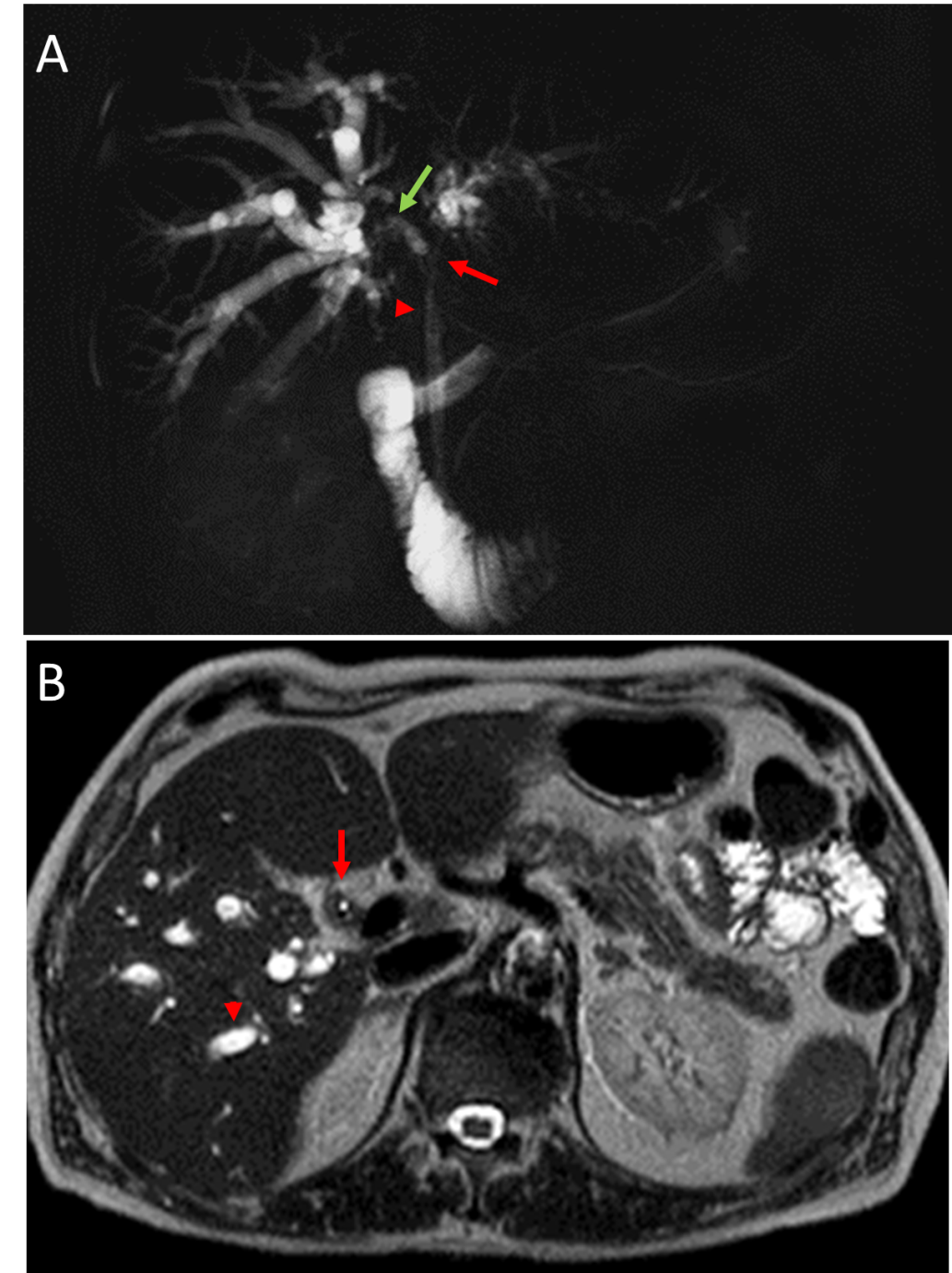 Figure 1 Patient was a 67-year-old man who was admitted to our hospital due to obstructive jaundice. A: Cholangio-MRI showed severe and long stricture of the common (arrowhead) and both right (green arrow) and left (orange arrow) hepatic ducts and, to a lesser extent, of distal branching of both right anterior and posterior segmental duct, with secondary upstream intrahepatic bile duct dilatation; B: Axial T2-weighted magnetic resonance image showed intrahepatic biliary dilatation (arrowhead) due to a T2 isointense intraductal mass (arrow). Preoperative imaging was consistent with an extrahepatic cholangiocarcinoma of Bismuth-Corlette type IV. Endoscopic preoperative biliary drainage was performed to relieve the obstruction. After multidisciplinary discussion, extended right hepatectomy was planned. Portal vein embolization of the right liver was carried out three weeks before the operation. Then, the patient underwent right hepatectomy extended to segment I, complete extirpation of the extrahepatic biliary system, and simultaneous pancreatoduodenectomy due to tumour involvement of the distal common bile duct at intraoperative frozen section. Thus, hepatopancreatoduodenectomy was the final surgical procedure. Final pathology showed a moderately differentiated cholangiocarcinoma with mucinous component, with 14 negative lymph nodes. Postoperative course was complicated by development of transient liver failure with ascites, electrolyte imbalance, and delayed gastric emptying with nausea and vomiting. The patient was discharged in postoperative day 58 and did not undergo chemotherapy. After 12 months, the patient is doing well, in stable health condition.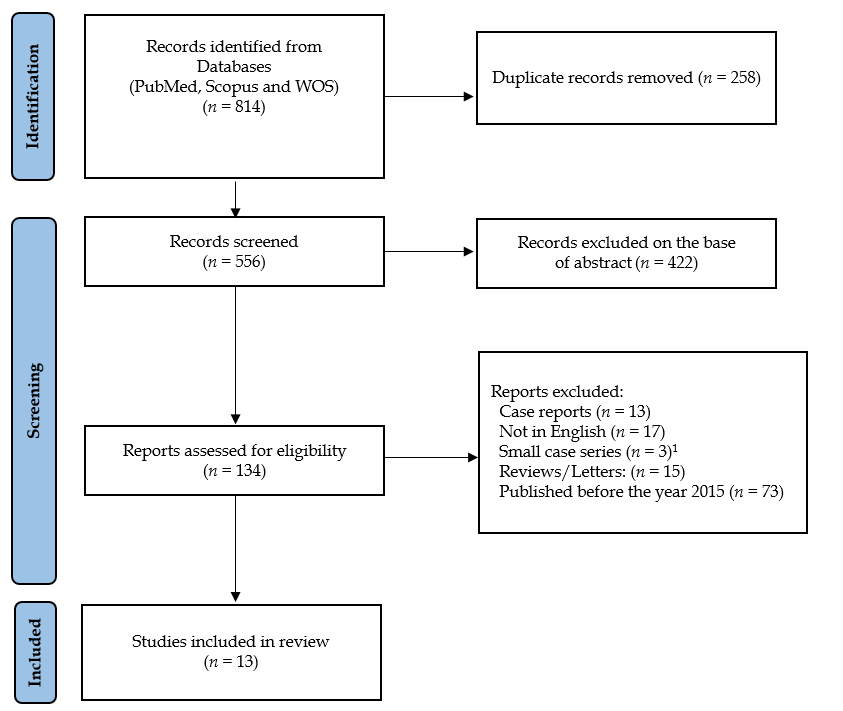 Figure 2 Flowchart of the study search and selection in this review. 1Articles not reporting on at least 10 cases of hepatopancreatoduodenectomy.Table 1 Recent studies reporting on the use of HPD (published between 2015 and 2020)11Only articles reporting on at least 10 cases of HPD were included.2The paper was focused on patients receiving “hepatopancreatectomy”, of whom 107 received HPD and 373 hepatic resection plus distal pancreatectomy.3This is a multicentric study from 19 European countries. GC: Gallbladder cancer; ECC: Extrahepatic cholangiocarcinoma; HCC: Hepatocarcinoma; HPD: Hepatopancreatoduodenectomy; NET: Neuroendocrine tumour; OS: Overall survival; DFS: Disease-free survival.Table 2 Studies reporting on morbidity and mortality outcomes for gallbladder cancer and extrahepatic cholangiocarcinoma after hepatopancreatoduodenectomy (years 2015-2020)1≥ 3 Clavien grade 3 morbidity.2100 patients were enrolled in the study after excluding 4 patients who died of surgical.3Lobectomy or trisectionectomy with pancreaticoduodenectomy.4In-hospital mortality complications. Table 3 Studies reporting on survival outcomes after hepatopancreatoduodenectomy for gallbladder cancer and extrahepatic cholangiocarcinoma (2015-2020)13-year overall survival.25-year overall survival.3The study reported a 5-year survival of 44.5% for the entire cohort, with no significant difference between patients with gallbladder cancer and those with extrahepatic cholangiocarcinoma (P = 0.54). GC: Gallbladder cancer; ECC: Extrahepatic cholangiocarcinoma.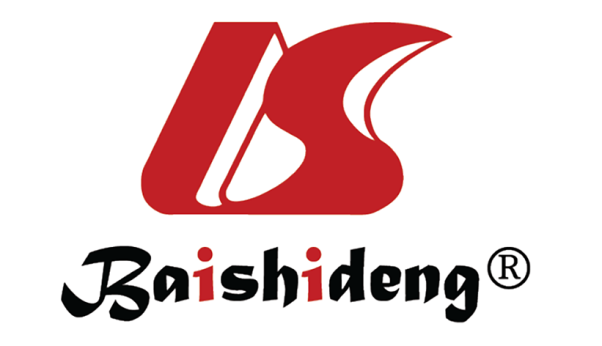 Published by Baishideng Publishing Group Inc7041 Koll Center Parkway, Suite 160, Pleasanton, CA 94566, USATelephone: +1-925-3991568E-mail: bpgoffice@wjgnet.comHelp Desk: https://www.f6publishing.com/helpdeskhttps://www.wjgnet.com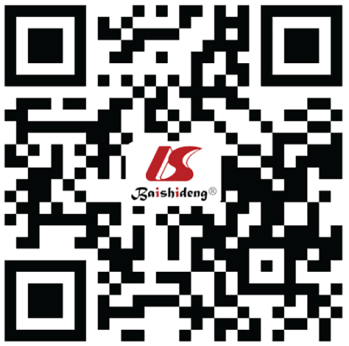 © 2021 Baishideng Publishing Group Inc. All rights reserved.Ref.CountryNo. of patients submitted to HPDTime frameInclusion criteriaMain conclusionsTran et al[23], 2015United States10722005-2013ECC, GC, pancreatic cancer, benign pancreatic disease NET, secondary liver cancerA synchronous hemihepatectomy (or trisectionectomy) with PD remains a high morbid combination and should be reserved for patients who have undergone extremely cautious selection.Fukami et al[15], 2016Japan381994-2014ECC, GCMajor HPD with resection of the hepatic artery can be a preferable option for ECC with acceptable perioperative morbidity and mortality, as well as long-term survival. This procedure for GC should not be performed.Fernandes et al[8], 2016Brazil352004-2014ECC, GC, NET, secondary liver cancer/liver direct infiltrationMajor liver resection with PD is associated to very high mortality. Efforts to ensure a remnant liver over 40%-50% of the total liver volume is the key to obtain patient survival.Aoki et al[21], 2016Japan521994-2014ECC, GCHPD can be safely performed using the presently reported surgical strategies with acceptable short and long-term outcomes.Dai et al[13], 2017China121998-2014ECC, GC, HCC, liver sarcomaMorbidity and mortality after HPD were significant. With R0 resection, the 5-year OS and DFS rates were 27.8% and 29.6%, respectively.Lee et al[41], 2018Korea222004-2013ECC, GCHPD for GC and ECC can be performed with acceptable mortality and morbidity rates. GC patients who underwent HPD showed comparable survival rates compared with ECC patients.Welch et al[9], 2019United States232014-2016ECC, GC, pancreatic cancer, NET, liver cancer, other malignancy, benign diseaseThe morbidity and mortality after HPD are significantly higher than after major hepatectomy or PD alone. Centralization of HPD to a very few centers may be a strategy to improve outcomes.Mizuno et al[37], 2019Japan381996-2016GCHPD for GC is associated with poor OS, high morbidity and mortality rates compared to hepatic resection. Although HPD may eradicate locally spreading GC, the procedure is questioned from an oncological view.D’Souza et al[10], 2019Sweden3662003-2018ECC, GCHPD, although associated with substantial perioperative mortality, can offer a survival benefit in patient subgroups with ECC and GC. To achieve negative resection margins is paramount for an improved survival.Toyoda et al[43], 2019Japan1002001-2017ECCPresurgical cholangiographic classification, diffuse or localized type, is a tumor-related factor closely associated with survival; therefore, it may be a useful feature for patient selection prior to HPD for ECC.Liu et al[11], 2020China162007-2017ECCThe radical resection of ECC combined with the partial resection of the pancreatic head in some selected patients can actually replace HPD as a surgical treatment for ECC with distal bile duct involvement.Shimizu et al[28], 2020Japan371990-2019ECCHPD is a valid treatment option for extensive cholangiocarcinoma, offering long-term survival benefit at the cost of relatively high but acceptable morbidity and mortality. HPD is advocated in selected patients provided that it is considered possible to achieve R0 resection.Oba et al[42], 2020Japan361998-2018ECCInvasive tumor thickness could be measured using simple methods and may be used to stratify postoperative prognosis in patients with ECC.Ref.Total n of patientsMorbidity (%)Perioperative mortality (%)Tran et al[23], 201510787.5318.24Fukami et al[15], 20163844.7113.5Fernandes et al[8], 20163597.434.2Aoki et al[21], 20165237.010Dai et al[13], 20171283.325.0Lee et al[41], 20182268.24.5Welch et al[9], 20192387.026.0Mizuno et al[37], 20193887.0118.0D’Souza et al[10], 20196650.0115.0Toyoda et al[43], 201910081.010%2Liu et al[11], 20201662.512.5Shimizu et al[28], 20203751.415.4Ref.Total n of patientsGCECCSurvival outcomes Survival outcomes Ref.Total n of patientsGCECCGCECC Aoki et al[21], 2016521339nr3nr3Lee et al[41], 20182281425.0%217.9%2D’Souza et al[10], 2019663135 30.0%1 80.0%1Toyoda et al[43], 20191000100-49.2%2Liu et al[11], 202016016-20.0%2Shimizu et al[28], 202037037-36.8%2